Минтруд России объявил о запуске новой кампании «Для меня охрана труда - это...»Цель кампании - популяризировать вопросы охраны труда, повысить уровень осведомленности и понимания ее важности среди работников и работодателей. Кампания направлена на формирование культуры безопасности, где каждый осознает свою роль и обязанности в области охраны труда.Кампания проходит с 26 февраля по 29 марта 2024 г. К участию приглашаются работодатели из всех регионов России. Чтобы присоединиться к инициативе, необходимо записать видеоролик на своем предприятии и передать эстафету коллегам. Связующим звеном для передачи эстафеты является каска - как символ важности охраны труда на рабочих местах.Организатором кампании выступает Всероссийский научно-исследовательский институт труда Минтруда России. Более подробно с информацией о кампании можно ознакомиться по ссылке: https://vcot.info/news/mintrud-zapustil-vserossijskuu... Контактный телефон: +7 (499) 164-96-80, e-mail: risk@vcot.info.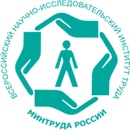 Новости ВНИИ трудаvcot.infoТехническое задание.docx34 КБ